Western Australia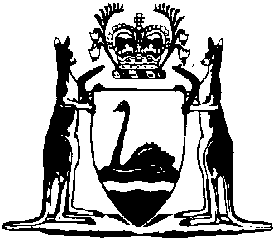 Electricity Industry Act 2004Electricity Industry (Stand-Alone Power Systems) Regulations 2021Western AustraliaElectricity Industry (Stand-Alone Power Systems) Regulations 2021Contents1.	Citation	12.	Commencement	13.	Number of customers for stand-alone power systems	1Notes	Compilation table	2Electricity Industry Act 2004Electricity Industry (Stand-Alone Power Systems) Regulations 20211.	Citation		These regulations are the Electricity Industry (Stand-Alone Power Systems) Regulations 2021.2.	Commencement		These regulations come into operation as follows —	(a)	regulations 1 and 2 — on the day on which these regulations are published in the Gazette;	(b)	the rest of the regulations — on the day after that day.3.	Number of customers for stand-alone power systems		For the purposes of paragraph (a) of the definition of stand-alone power system in section 3(1) of the Act, the number of customers is 5.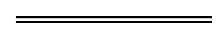 NotesThis is a compilation of the Electricity Industry (Stand-Alone Power Systems) Regulations 2021.  For provisions that have come into operation see the compilation table.Compilation tableCitationPublishedCommencementElectricity Industry (Stand-Alone Power Systems) Regulations 2021SL 2021/186 5 Nov 2021r. 1 and 2: 5 Nov 2021 (see r. 2(a));
Regulations other than r. 1 and 2: 6 Nov 2021 (see r. 2(b))